Guía Familiar de Asistencia durante el Aprendizaje Remoto 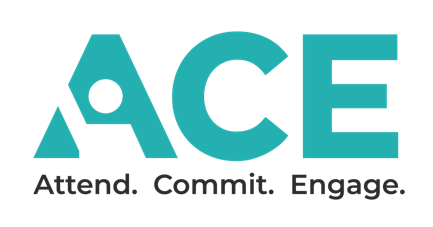 ACE es una asociación entre escuelas y familias que permite a los estudiantes: ASISTIR – Estando presente durante el aprendizaje remoto o en el plantel con una sensación de bienestar, seguridad y pertenencia.COMPROMISO –Mostrando dedicación al aprendizaje con un sentido de conexión hacia la enseñanza.  ENVOLVERSE – Mostrando progreso académico con un sentimiento de confianza y logro.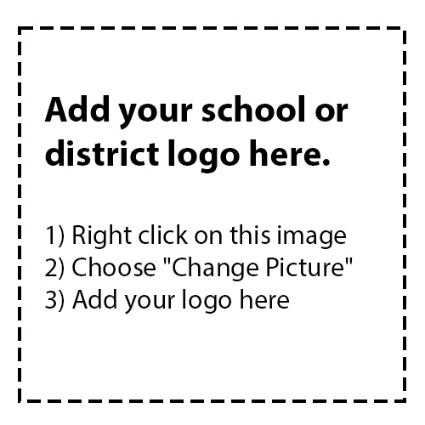 Tip 1: MANTENTE SALUDABLE: Protege a tus hijos Mantén a tu hijo saludable programando las vacunas contra la gripa y las demás requeridas. Haz que tu hijo sea evaluado de COVID si muestra síntomas y sigue los procedimientos de cuarentena, si es necesario.Asegúrate de que tu hijo se abstenga de ir a la escuela y descanse durante 24 horas (a menos que esté en cuarentena) y regrese al aprendizaje remoto cuando ya no: Ya no tenga una fiebre de más de 100 grados Fahrenheit. Ya no vomite o tenga diarrea. Ya no tenga síntomas de gripe, tos, dolor de garganta, escalofríos y dolores en el cuerpo. Habla con tu hijo(a) cuando se sienta mejor para reanudar sus actividades escolares. Tip 2: MANTENTE ATENTO:  Consulta con el maestro y la enfermera escolar Comunica cualquier condición médica que impacte el aprendizaje de tu hijo(a) con su maestro. Consulta con la enfermera de la escuela antes de dejar que tu hijo se desconecte de su clase.  Tip 3: MANTENTE INFORMADO: Asistir es lo que importa Programa tus citas y tus vacaciones después de la escuela o de las horas de instrucción. Entérate cuando tu hijo tiene que entregar sus tareas diarias.Contacta a tu maestro si a tu hijo le falta alguna tarea o debe entregar más trabajo pendiente. Tip 4: MANTENTE CONECTADO: 
Comparte tus inquietudes sobre seguridad y bienestar. Mientras estamos aprendiendo de manera remota, comparte tus preocupaciones sobre las habilidades de tu hijo con el maestro, consejero o con el director. Habla con el consejero o el director inmediatamente si tu hijo ha sufrido acoso cibernético. 
 Si las escuelas y las familias nos comprometemos a mantenernos sanos, atentos, informados y conectados mutuamente en este mundo remoto, podemos superar cualquier desafío mientras protegemos a nuestros hijos y a su educación. 